Приглашаем Ваших специалистов пройти обучение по программе профессионального обучения МЛАДШИЙ ВОСПИТАТЕЛЬ Код профессии: 24236Основание: Приказ Министерства образования и науки Российской Федерации от 18 апреля 2013 г. N 292 «Об утверждении порядка организации и осуществления образовательной деятельности по основным программам профессионального обучения».                       Приказ от 02.07.2013г № 513 «Об утверждении перечня профессий рабочих, должностей служащих, по которым осуществляется профессиональное обучение».  Уважаемые коллеги!Приглашаем на курсы повышения квалификации.           Возможен выезд лектора в ООО или в территориюЗаявки на участие в курсах и на выезд лектора подавать по телефонамУчебного центра «Новатор»: 288-70-32     8-904-54-49-563 или по электронной почте: uc-novator@mail.ru                          Учебный центр «Новатор»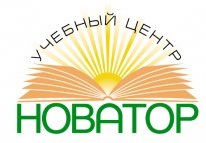               Лицензия Министерства общего и профессионального                                 образования Свердловской ОБЛАСТИ                                           № 19397 от 10. 05. .                                                                .Екатеринбург, пр. Ленина, 60а, оф. 307                                               www.uc-novator.ru e-mail: uc-novator@mail.ru		                                                                              Тел.: 288-70-32, 8-904-54-49-563Уважаемые руководители! Форма обученияБазовое образованиеОбразовательная программа профессионального обученияКол-воуч. часовДаты приемаСтоимостьОчно-заочнаяДистанционнаяСреднее общее образование, профессиональное образование.Младший воспитательКод профессии: 24236  132 час.Постоянно5000 руб.Возможна оплата в два этапа.16.01.2018г. Курсы повышения квалификации в объеме 16 час«Нравственно-патриотическое воспитание дошкольников в контексте ФГОС ДО: усвоение норм и ценностей, формирование установок». Идеи к проведению Дня защитника отечества, Дня победы.Категория слушателей: руководители, воспитатели, психологи и другие специалисты ДОО. Форма обучения: очно-заочная.Лектор - Иванова Е.С., кандидат психологических наук, доцент кафедры общей психологии УрГПУ.Начало в 10.00. Стоимость программы – 1200рублей.  Выдаётся удостоверение о повышении квалификации в объеме 16 часов18.01.2018 –курсы повышения квалификации в объеме 16 часов «Интерактивные методы и приемы в развитии детей дошкольного возраста в соответствии с требованиями ФГОС ДО».Категория слушателей: методисты, воспитатели и другие специалисты ДОО.        Форма обучения: очно-заочная.Лектор- Гатченко Т.Г.Начало в 10.00. Стоимость программы -  1200рублей. 25.01.2018г. Курсы повышения квалификации в объеме 16 часКатегория слушателей: руководители, воспитатели, психологи и другие специалисты ДОО.Форма обучения: очно-заочная.«Реализация принципа интеграции образовательных областей и комплексно –тематического планирования». Лектор - Иванова Е.С., кандидат психологических наук, доцент кафедры общей психологии УрГПУ.Начало в 10.00.Стоимость программы – 1200рублей.  Выдаётся удостоверение об участии в семинаре в объеме 16 часов30.01.2018 - Курсы повышения квалификации в объеме 16 час «Особенности организации непрерывной образовательной деятельности как условие достижения качества дошкольного образования в соответствии с ФГОС ДО».  С показом занятия в детском саду.Категория слушателей: методисты, воспитатели.Форма обучения: очно-заочная.Лектор- Гатченко Татьяна Григорьевна, специалист в области дошкольного образованияНачало в 10.00. Стоимость программы -  1300рублей. 31.01.2018 - Курсы повышения квалификации в объеме 16 час«Психолого-педагогические основы инициативности детей дошкольного возраста как одна из основных идей реализации ФГОС ДО».Категория слушателей: методисты, воспитатели. Форма обучения: очно-заочная.Лектор - кандидат педагогических наук, доцент кафедры педагогики и психологии детства УрГПУ Царегородцева Е.А.  Начало в 10.00. Стоимость программы -  1200рублей. 01.02.2018 - Курсы повышения квалификации в объеме 16 час«Овладение правилами безопасного поведения как основа формирования эффективного социального опыта в дошкольном возрасте в соответствии с ФГОС ДО».Категория слушателей: воспитатели, психологи, инструкторы по физической подготовке и другие специалисты ДОО. Форма обучения: очно-заочная.Лектор: Иванова Е.С., кандидат психологических наук, доцент кафедры общей психологии УрГПУ.Начало в 10.00.  Стоимость программы – 1200рублей.  Дата -по мере набора группы Курсы повышения квалификации в объеме 108 час/72час/36час.«Психолого-педагогическое сопровождение детей с ОВЗ   условиях реализации ФГОС» Категория слушателей: руководители и педагоги ОО (всех ступеней образования).Форма обучения: очно-заочная.Цель программы: овладение слушателями профессиональными компетенциями, умениями и знаниями в области современной психологии в части психолого-педагогического сопровождения инклюзивных процессов.                    В программе:Модуль 1. Методологические и нормативно-правовые основы инклюзивного образованияТема 1. Методологические подходы к инклюзивному образованию.Тема 2. Нормативно-правовое регулирование инклюзивного образования.Модуль 2. Психолого-педагогическое сопровождение детей с ОВЗ в системе школьного инклюзивного образованияТема 1. Поддержка обучающихся с ограниченными возможностями здоровья в системе инклюзивного образования.Тема 2. Психологическое обеспечение инклюзивных процессов в образовании.Модуль 3.  Социально-психологические и педагогические аспекты инклюзииТема 1. Социально-психолого-педагогическое сопровождение в образовательной организации детей с ОВЗ.Тема 2. Компетентность педагога как фактор педагогического сопровождения детей в инклюзивном образовании.Тема 3. Тьюторское сопровождение детей с ОВЗ.Лектор -Токарская Людмила Валерьевна, к.п.н., доцент кафедры психологии развития                 и педагогической психологии УрФУ.Цена –зависит от объема часов. Возможна оплата в 2 этапа. **Можно выбрать 1 модуль программы и получить удостоверение о повышении квалификации в объеме 36 часов.Существует система скидок.Дата -по мере набора группыКурсы повышения квалификации в объеме 72 час  «Организация мероприятий, направленных на укрепление здоровья ребёнка и его физическое развитие в условиях реализации ФГОС ДО».Категория слушателей: инструкторы по физическому воспитанию, воспитатели. Форма обучения: очно-заочная.В ПРОГРАММЕ КУРСОВ:Основы здорового образа жизни дошкольниковОсновные понятия: физическое развитие, здоровье. Состояние здоровья детей на современном этапе.  Актуальные проблемы физического воспитания и развития дошкольников. Стандартизация образования дошкольников в области физического воспитания и развития детей.Развитие физических качествПроведение мероприятий по физическому воспитанию в процессе выполнения двигательного режимаДвигательный режим как средство удовлетворения естественной потребности ребенка в движении. Рациональная организация двигательного режима детей раннего и дошкольного возраста.Моторная активность как условие нормального функционирования и совершенствования важнейших систем организма.Компоненты двигательного режима (физкультурное занятие, физкультурно-оздоровительная работа в режиме дня, активный отдых, самостоятельная двигательная деятельность, индивидуальная работа по развитию движений, секционно-кружковая работа, работа с семьей по вопросам физического воспитания). Место самостоятельной двигательной деятельности в режиме дня.  Руководство и особенности контроля самостоятельной деятельности детей. Совокупность разнообразных форм организации физического воспитания как условие создания оптимального двигательного режима ребенка. Физкультурные занятия – основная форма обучения детей дошкольного возраста физическим упражнениям: характеристика, значение, типы и виды, методика проведения с детьми раннего и дошкольного возраста Особенности организации физкультурных занятий на воздухе. Индивидуальная работа с детьми. Конспект занятия по физическому развитию детей: структура и содержание.Практические занятия1. Правильное выполнение основных движений как целевой ориентир дошкольного образования. (деловая игра)2. Наблюдение и анализ мероприятий двигательного режима (показательное занятие в детском саду). Лектор-Афанасьева Г.И., преподаватель высшей категории Свердловского областного музыкально-эстетического педагогического колледжа.Начало в 10.00. Стоимость программы -  3600 рублей. (Платить можно в 2 этапа)Существует система скидок.Дата -по мере набора группыКурсы повышения квалификации в объеме 72 час.«Современные подходы к организации воспитательно-образовательного процесса дошкольной образовательной организации в условиях реализации ФГОС ДО».Категория слушателей: воспитатели. Форма обучения: очно-заочная.Можно выбрать 1 или несколько блоков программы:I блок. Комплексно-тематическое планирование и организация режимных моментов в ДОО в условиях реализации ФГОС ДО.IIблок. Особенности организации непрерывной образовательной деятельности как условие достижения качества дошкольного образования в соответствии с ФГОС ДО. С показом занятия с детьми.III блок. Технологии развития ребёнка как субъекта деятельности и отношений (проектные технологии, нормотворчество, исследовательские проекты, творческие проекты; «Путешествие «по реке времени», «Путешествие по карте» «Коллекционирование», др.) как условие достижения качества дошкольного образования в условиях реализации ФГОС ДО.IV. Блок. Рабочая программа педагога ДОО в соответствии с ФГОС ДО.Лектор-Гатченко Т.Г.Стоимость программы -  3600 рублей. (Платить можно в 2 этапа)Стоимость одного блока-1300 рублей.Существует система скидок.Дата -по мере набора группыЛогопедическая работа по формированию произносительной стороны речи при дизартрии у детей дошкольного и младшего школьного возраста в условиях реализации ФГОС ДО:Категория слушателей: логопеды ДОО.Форма обучения: очно-заочная.В программе:1 блок. 1. Краткая история изучения проблемы коррекции звукопроизношения.2. Система коррекционно-педагогического воздействия при дизартрии3. Свистящий сигматизм и парасигматизм. Причины, проблемы, особенности постановки, автоматизации навыков произношения.4. Нетрадиционные методы коррекции сигматизма и парасигматизма у детей дошкольного и младшего школьного возраста.5. Просмотр видеозаписи и анализ фронтального логопедического занятия2 блок.1. Шипящий сигматизм и парасигматизм. Причины, проблемы, особенности постановки, автоматизации и навыков произношения. Дифференциация свистящих и шипящих звуков.2. Классические и альтернативные методы коррекции сигматизма и парасигматизма у детей дошкольного и младшего школьного возраста.3. Просмотр видеозаписи и анализ индивидуального логопедического занятия4. Компьютерные игры в работе по автоматизации и дифференциации сигматизма у детей.5. Система работы логопеда с родителями  3 блок.1. Ротацизм и параротацизм. Причины, проблемы, особенности постановки, автоматизации и дифференциации звуков.2. Настольные и компьютерные игры для детей в работе по исправлению нарушений произношения звука Р3. Взаимосвязь в работе по исправлению нарушений моторики и звукопроизношения. Эффективные коррекционные технологии (логографика, дермолексия, биоэнергопластика и др.)4. Просмотр видеозаписи и анализ серии логопедических тренингов5. Презентация и обсуждение сценариев логопедических занятий, разработанных слушателями Курса.4 блок.1. Ламбдацизм, каппацизм, йотизм и другие нарушения звукопроизношения. Причины, проблемы, особенности постановки, автоматизации и дифференциации звуков при дизартрии.2. Эффективные методы введения корригируемого звука в связную речь.3. Интерактивные методы коррекции дефектов звукопроизношения у детей дошкольного и младшего школьного возраста.4. Просмотр видеозаписи и анализ фронтального занятия.5. Презентация и обсуждение творческих работ слушателей Курса. Лектор: Лебедева И.Л., практикующий логопед высшей квалификационной категории, автор книг «Тайны шипящих звуков», Логопед и я», популярной серии логопедических пособий «Трудный звук, ты наш друг!», «Большая логопедическая игротека» и т.д.Начало в 10.00.  Стоимость программы – 3600 рублей.  Выдаётся удостоверение о повышении квалификации в объеме 72 часовСтоимость 1 части-1300 руб.Выдаётся удостоверение о повышении квалификации в объеме 16 часовСуществует система скидок.Дата -по мере набора группы«Роль младшего воспитателя в организации жизнедеятельности в ДОО в условиях реализации ФГОС ДО» в объеме 72/36/16 часов.Категория слушателей: младшие воспитатели ДОО. «Государственная политика в области дошкольного образования (Конвенция о правах ребёнка, Закон об образовании, ФГОС ДО, СанПиН)».Лектор - Гатченко Т.Г.    «Роль младшего воспитателя в организации режимных моментов в соответствии с ФГОС ДО».Лектор - Гатченко Т.Г.    «Организация адаптации детей к условиям ДОО, здоровьесберегающие технологии».Лектор - Гатченко Т.Г.    «Психологические и психофизиологические особенности развития дошкольников».Лектор -  Иванова Е.С., кандидат психологических наук, доцент кафедры общей психологии УрГПУ.Стоимость программы (72 часа) – 3400 рублей.  Существует система скидок.Дата -по мере набора группы«Формирование речи дошкольников с раннего возраста до выпуска в школу в условиях реализации ФГОС ДО» в объеме 72/36/16 часов. Категория слушателей: логопеды, воспитатели ДОО. «Экспресс-диагностика речи детей 2 - 7 лет. Система подготовки к обучению грамоте детей в ДОО». I часть - методологическая.  «Игры и игровые упражнения по подготовке к обучению грамоте детей 5 - 7 лет». II часть - практическая.Слушателям выдаётся диск с материалами (входит в стоимость)Лектор - Фархутдинова Н.А., практикующий учитель-логопед высшей категории.Стоимость программы (72 часа) – 3600 рублей.  Существует система скидок.Дата -по мере набора группы«Организация и содержание логопедической работы в условиях реализации ФГОС ДО» в объеме 72/36 часов.Категория слушателей: логопеды ДОО. В программе: Логопункт дошкольной образовательной организации - путь решения задач ФГОС ДО по речевому развитию дошкольников. Рабочая программа учителя-логопеда как средство реализации ФГОС ДО.II. Логопедическая работа с детьми раннего и младшего дошкольного возраста. Преодоление задержки речевого развития у дошкольников. Коррекционная работа при моторной и сенсорной алалии. Коррекция нарушений слоговой структуры речи на логопедических занятиях. III. Формирование фонематических процессов у дошкольников с нарушением речи. Подготовка к обучению грамоте дошкольников с нарушением речи на логопункте.IV. Формирование связной речи и коммуникативных навыков у дошкольников с общим недоразвитием речи. Использование нетрадиционных технологий при формировании звукопроизношения у дошкольников со стертой формой дизартрии.     Лектор - Зорина С.С., преподаватель кафедры психологии и логопедии УрГПУ, практикующий логопед высшей квалификационной категории.Стоимость программы (72 часа) – 3600 рублей.  Существует система скидок.